Bu yıllık plan ,2551 Sayılı Tebliğler Dergisi “Millî Eğitim Bakanlığı  Eğitim ve Öğretim Çalışmalarının Plânlı Yürütülmesine İlişkin Yönerge”,  Talim Terbiye Kurulu’nun 158 Sayılı 03.11.2011 Tarihli “Ortaöğretim Geometri Dersi (12. Sınıf) Öğretim Programı” ve 2104 Sayılı Tebliğler dergisi “ İlköğretim ve Ortaöğretim Kurumlarında Atatürk İnkılâp ve İlkelerinin Öğretim Esasları Yönergesi “ esas alınarak hazırlanmıştır.2104 Sayılı Tebliğler dergisi “ İlköğretim ve Ortaöğretim Kurumlarında Atatürk İnkılap ve İlkelerinin Öğretim Esasları Yönergesi “ gereğince  matematik derslerinde konuların ilgisine göre yeri geldikçe:a. Atatürk'ün "Bilim ve Teknik İçin Sınır Yoktur" özdeyişinin, günümüzdeki uzay çalışmaları örnek verilerek, anlamının büyüklüğü ve önemi üzerinde durulmalıdır. b. Yine Atatürk'ün "Hayatta En Hakiki Mürşit İlimdir" özdeyişinin bilimin hızla geliştiği bu çağdaki etki alanı ve önemi açıklanmalıdır. c. Atatürk'ün Bilim ve Fende, Fen 'in uygulaması olan tekniğe ne kadar önem verdiğini ifade eden Bursa nutuklarındaki "Hakiki Rehberimiz İlim ve Fen Olacaktır. " şeklindeki sözleri üzerinde durulmalıdır. ç. Atatürk'ün "İstikbal Göklerdedir" sözünün anlamı belirtilmeli; Atatürk'ün Fen ve teknikten soyutlanamayan hava gücüne, dolaylı da olsa bu gücün dayandığı Fen ve Tekniğe verdiği önem açıklanmalıdır. d. Atatürk zamanında kurulan Fabrikalar ve fen kuruluşlarının, 0'nun Fen ve Tekniğe dayanan sanayiye verdiği önemin açık bir kanıtı olduğu ve bunların önemi belirtilmelidir. e. Osmanlılar döneminde kullanılması güç olan arşın, dirhem, okka gibi uzunluk ve ağırlık birimleri ile ölçü sistemleri yerine daha kolay kullanılır, pratik metrik sistemin, gram ve kilogram ölçülerinin konulmasının Atatürk'ün emirleri ile gerçekleştirildiği açıklanmalı ve bunların önemine değinilmelidir. f. Fizik, Kimya, Biyoloji derslerinin ve bütün Fen Bilimleri ve Matematiğin öğretiminde kullanılan, yüzlerce anlaşılması güç Arapça ve Osmanlıca terimlerin, Atatürk'ün direktifleri ile Türkçeleştirildiği anlatılmalı, aradaki büyük öğrenim kolaylığına öğrencilerin dikkati çekilmelidir.  www.eegitimim.com 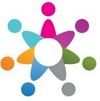                                                                                                                                                                                                                                                                                                                                              14/ 09/ 2015										                                                                                                                                                           UYGUNDUR                                                                                                                                                                                                                                                                                                                                          OKUL MÜDÜR V.			YUNUS EMRE MESLEKİ VE TEKNİK ANADOLU LİSESİ 2015- 2016 EĞİTİM-ÖĞRETİM YILI 12. SINIFLAR ÜNİTELENDİRİLMİŞ YILLIK GEOMETRİ DERS PLANIYUNUS EMRE MESLEKİ VE TEKNİK ANADOLU LİSESİ 2015- 2016 EĞİTİM-ÖĞRETİM YILI 12. SINIFLAR ÜNİTELENDİRİLMİŞ YILLIK GEOMETRİ DERS PLANIYUNUS EMRE MESLEKİ VE TEKNİK ANADOLU LİSESİ 2015- 2016 EĞİTİM-ÖĞRETİM YILI 12. SINIFLAR ÜNİTELENDİRİLMİŞ YILLIK GEOMETRİ DERS PLANIYUNUS EMRE MESLEKİ VE TEKNİK ANADOLU LİSESİ 2015- 2016 EĞİTİM-ÖĞRETİM YILI 12. SINIFLAR ÜNİTELENDİRİLMİŞ YILLIK GEOMETRİ DERS PLANIYUNUS EMRE MESLEKİ VE TEKNİK ANADOLU LİSESİ 2015- 2016 EĞİTİM-ÖĞRETİM YILI 12. SINIFLAR ÜNİTELENDİRİLMİŞ YILLIK GEOMETRİ DERS PLANIYUNUS EMRE MESLEKİ VE TEKNİK ANADOLU LİSESİ 2015- 2016 EĞİTİM-ÖĞRETİM YILI 12. SINIFLAR ÜNİTELENDİRİLMİŞ YILLIK GEOMETRİ DERS PLANIYUNUS EMRE MESLEKİ VE TEKNİK ANADOLU LİSESİ 2015- 2016 EĞİTİM-ÖĞRETİM YILI 12. SINIFLAR ÜNİTELENDİRİLMİŞ YILLIK GEOMETRİ DERS PLANIYUNUS EMRE MESLEKİ VE TEKNİK ANADOLU LİSESİ 2015- 2016 EĞİTİM-ÖĞRETİM YILI 12. SINIFLAR ÜNİTELENDİRİLMİŞ YILLIK GEOMETRİ DERS PLANISÜRESÜRESÜREAYHAFTASAATKAZANIMLAR                ÖĞRENME ALANI                       ÜNİTELERÖĞRENME-ÖĞRETME YÖNTEM VE TEKNİKLERİKULLANILAN EĞİTİM TEKNOLOJİLERİ VE TEKNİKLERİ DEĞERLENDİRME         EYLÜLEYLÜL   14-18                28- 0221.Uzayı; uzayda nokta, doğru, düzlem ve bunlar arasındaki ilişkileri açıklar Uzayda VektörlerSözlü AnlatımSoru-cevapMukayese etmeAnaliz etmeUygulamaAkıllı TahtaDers kitaplarıÖğretmenin Hazırladığı EtkinliklerM.E. B. TAVSİYELİKİTAPLAR        EYLÜLEYLÜL   21-252Kurban Bayramı, uygulamaUzayda VektörlerSözlü AnlatımSoru-cevapMukayese etmeAnaliz etmeUygulamaAkıllı TahtaDers kitaplarıÖğretmenin Hazırladığı EtkinliklerM.E. B. TAVSİYELİKİTAPLAR        EYLÜLEYLÜL   28-022 2.Uzayda doğruları açıklar3.Uzayda doğru parçasını ve iki doğru parçası arasındaki ilişkileri açıklar.Uzayda VektörlerSözlü AnlatımSoru-cevapMukayese etmeAnaliz etmeUygulamaAkıllı TahtaDers kitaplarıÖğretmenin Hazırladığı EtkinliklerM.E. B. TAVSİYELİKİTAPLAREKİM 05-0924.Uzayda yönlü doğru parçasını açıklar ve yönlü doğru parçalarını karşılaştırır.5.Uzayda vektörü açıklar ve nokta-vektör eşlemesini yapar.Uzayda VektörlerSözlü AnlatımSoru-cevapMukayese etmeAnaliz etmeUygulamaAkıllı TahtaDers kitaplarıÖğretmenin Hazırladığı EtkinliklerM.E. B. TAVSİYELİKİTAPLAREKİM 12-16   26.Uzayda vektörlerin lineer bağımlı ve lineer bağımsız olma durumlarını açıklar.Uzayda VektörlerSözlü AnlatımSoru-cevapMukayese etmeAnaliz etmeUygulamaAkıllı TahtaDers kitaplarıÖğretmenin Hazırladığı EtkinliklerM.E. B. TAVSİYELİKİTAPLAREKİM 19-23  27.Uzayda bir nokta ve üç dik birim vektör ile dik koordinat sistemini oluşturur ve verilen bir noktanın koordinatlarını belirler.Uzayda VektörlerSözlü AnlatımSoru-cevapMukayese etmeAnaliz etmeUygulamaAkıllı TahtaDers kitaplarıÖğretmenin Hazırladığı EtkinliklerM.E. B. TAVSİYELİKİTAPLAREKİM 26-3028.Uzaydaiki vektörün Öklid iç çarpımını açıklar ve uygulamalar yapar.Uzayda VektörlerSözlü AnlatımSoru-cevapMukayese etmeAnaliz etmeUygulamaAkıllı TahtaDers kitaplarıÖğretmenin Hazırladığı EtkinliklerM.E. B. TAVSİYELİKİTAPLAR29 EKİM CUMHURİYET                      BAYRAMIKASIM02-0629.Uzayda bir vektörün uzunluğunu ve iki vektör arasındaki açıyı iç çarpımı kullanarak hesaplar, uygulamalar yapar.Uzayda VektörlerSözlü AnlatımSoru-cevapMukayese etmeAnaliz etmeUygulamaAkıllı TahtaDers kitaplarıÖğretmenin Hazırladığı EtkinliklerM.E. B. TAVSİYELİKİTAPLARKASIM09-1329.Uzayda bir vektörün uzunluğunu ve iki vektör arasındaki açıyı iç çarpımı kullanarak hesaplar, uygulamalar yapar.Uzayda VektörlerSözlü AnlatımSoru-cevapMukayese etmeAnaliz etmeUygulamaAkıllı TahtaDers kitaplarıÖğretmenin Hazırladığı EtkinliklerM.E. B. TAVSİYELİKİTAPLAR10 KASIM ATATÜRK’ÜN ÖLÜM YIL DÖNÜMÜKASIM16-20210.Uzayda bir vektörün başka bir vektör üzerine dik izdüşümünü belirler ve uygulamalar yapar.Uzayda VektörlerSözlü AnlatımSoru-cevapMukayese etmeAnaliz etmeUygulamaAkıllı TahtaDers kitaplarıÖğretmenin Hazırladığı EtkinliklerM.E. B. TAVSİYELİKİTAPLARKASIM23-27211.Uzayda iki vektörün vektörel çarpımını hesaplar ve uygulamalar yapar.Uzayda VektörlerSözlü AnlatımSoru-cevapMukayese etmeAnaliz etmeUygulamaAkıllı TahtaDers kitaplarıÖğretmenin Hazırladığı EtkinliklerM.E. B. TAVSİYELİKİTAPLAR30-0421.Uzayda bir doğrunun vektörel ve parametrik denklemlerini bulur ve uygulamalar yapar.Uzayda Doğru Ve DüzlemSözlü AnlatımSoru-cevapMukayese etmeAnaliz etmeUygulamaAkıllı TahtaDers kitaplarıÖğretmenin Hazırladığı EtkinliklerM.E. B. TAVSİYELİKİTAPLARYUNUS EMRE MESLEKİ VE TEKNİK ANADOLU LİSESİ 2015- 2016 EĞİTİM-ÖĞRETİM YILI 12. SINIFLAR ÜNİTELENDİRİLMİŞ YILLIK GEOMETRİ DERS PLANIYUNUS EMRE MESLEKİ VE TEKNİK ANADOLU LİSESİ 2015- 2016 EĞİTİM-ÖĞRETİM YILI 12. SINIFLAR ÜNİTELENDİRİLMİŞ YILLIK GEOMETRİ DERS PLANIYUNUS EMRE MESLEKİ VE TEKNİK ANADOLU LİSESİ 2015- 2016 EĞİTİM-ÖĞRETİM YILI 12. SINIFLAR ÜNİTELENDİRİLMİŞ YILLIK GEOMETRİ DERS PLANIYUNUS EMRE MESLEKİ VE TEKNİK ANADOLU LİSESİ 2015- 2016 EĞİTİM-ÖĞRETİM YILI 12. SINIFLAR ÜNİTELENDİRİLMİŞ YILLIK GEOMETRİ DERS PLANIYUNUS EMRE MESLEKİ VE TEKNİK ANADOLU LİSESİ 2015- 2016 EĞİTİM-ÖĞRETİM YILI 12. SINIFLAR ÜNİTELENDİRİLMİŞ YILLIK GEOMETRİ DERS PLANIYUNUS EMRE MESLEKİ VE TEKNİK ANADOLU LİSESİ 2015- 2016 EĞİTİM-ÖĞRETİM YILI 12. SINIFLAR ÜNİTELENDİRİLMİŞ YILLIK GEOMETRİ DERS PLANIYUNUS EMRE MESLEKİ VE TEKNİK ANADOLU LİSESİ 2015- 2016 EĞİTİM-ÖĞRETİM YILI 12. SINIFLAR ÜNİTELENDİRİLMİŞ YILLIK GEOMETRİ DERS PLANIYUNUS EMRE MESLEKİ VE TEKNİK ANADOLU LİSESİ 2015- 2016 EĞİTİM-ÖĞRETİM YILI 12. SINIFLAR ÜNİTELENDİRİLMİŞ YILLIK GEOMETRİ DERS PLANISÜRESÜRESÜREAYHAFTASAATKAZANIMLAR                ÖĞRENME ALANI                       ÜNİTELERÖĞRENME-ÖĞRETME YÖNTEM VE TEKNİKLERİKULLANILAN EĞİTİM TEKNOLOJİLERİ VE TEKNİKLERİ DEĞERLENDİRME ARALIK07-1121.Uzayda bir doğrunun vektörel ve parametrik denklemlerini bulur ve uygulamalar yapar.Uzayda Doğru Ve DüzlemSözlü AnlatımSoru-cevapMukayese etmeAnaliz etmeUygulamaAkıllı TahtaDers kitaplarıÖğretmenin Hazırladığı EtkinliklerM.E. B. TAVSİYELİKİTAPLARARALIK14-1822. Uzayda bir düzlemin parametrik ve kapalı denklemlerini bulur ve uygulamalar yapar.Uzayda Doğru Ve DüzlemSözlü AnlatımSoru-cevapMukayese etmeAnaliz etmeUygulamaAkıllı TahtaDers kitaplarıÖğretmenin Hazırladığı EtkinliklerM.E. B. TAVSİYELİKİTAPLARARALIK21-2522. Uzayda bir düzlemin parametrik ve kapalı denklemlerini bulur ve uygulamalar yapar.Uzayda Doğru Ve DüzlemSözlü AnlatımSoru-cevapMukayese etmeAnaliz etmeUygulamaAkıllı TahtaDers kitaplarıÖğretmenin Hazırladığı EtkinliklerM.E. B. TAVSİYELİKİTAPLARARALIK28-0123.Uzayda bir noktanın bir doğruya olan uzaklığını bulur.Uzayda Doğru Ve DüzlemSözlü AnlatımSoru-cevapMukayese etmeAnaliz etmeUygulamaAkıllı TahtaDers kitaplarıÖğretmenin Hazırladığı EtkinliklerM.E. B. TAVSİYELİKİTAPLAROCAK04-0824.Uzayda iki düzlemin birbirine göre durumlarını açıklar ve uygulamalar yapar.Uzayda Doğru Ve DüzlemSözlü AnlatımSoru-cevapMukayese etmeAnaliz etmeUygulamaAkıllı TahtaDers kitaplarıÖğretmenin Hazırladığı EtkinliklerM.E. B. TAVSİYELİKİTAPLAROCAK11-1525.Uzayda bir noktanın bir düzleme olan uzaklığı ile ilgili uygulamalar yapar.Uzayda Doğru Ve DüzlemSözlü AnlatımSoru-cevapMukayese etmeAnaliz etmeUygulamaAkıllı TahtaDers kitaplarıÖğretmenin Hazırladığı EtkinliklerM.E. B. TAVSİYELİKİTAPLAROCAK18-2226.Uzayda iki düzlem arasındaki uzaklığı hesaplar ve uygulamalar yapar.Uzayda Doğru Ve DüzlemSözlü AnlatımSoru-cevapMukayese etmeAnaliz etmeUygulamaAkıllı TahtaDers kitaplarıÖğretmenin Hazırladığı EtkinliklerM.E. B. TAVSİYELİKİTAPLAROCAK08-1227.Uzayda iki düzlem arasındaki açıyı bulur ve uygulamalar yapar.Uzayda Doğru Ve DüzlemSözlü AnlatımSoru-cevapMukayese etmeAnaliz etmeUygulamaAkıllı TahtaDers kitaplarıÖğretmenin Hazırladığı EtkinliklerM.E. B. TAVSİYELİKİTAPLARYUNUS EMRE MESLEKİ VE TEKNİK ANADOLU LİSESİ 2015- 2016 EĞİTİM-ÖĞRETİM YILI 12. SINIFLAR ÜNİTELENDİRİLMİŞ YILLIK GEOMETRİ DERS PLANIYUNUS EMRE MESLEKİ VE TEKNİK ANADOLU LİSESİ 2015- 2016 EĞİTİM-ÖĞRETİM YILI 12. SINIFLAR ÜNİTELENDİRİLMİŞ YILLIK GEOMETRİ DERS PLANIYUNUS EMRE MESLEKİ VE TEKNİK ANADOLU LİSESİ 2015- 2016 EĞİTİM-ÖĞRETİM YILI 12. SINIFLAR ÜNİTELENDİRİLMİŞ YILLIK GEOMETRİ DERS PLANIYUNUS EMRE MESLEKİ VE TEKNİK ANADOLU LİSESİ 2015- 2016 EĞİTİM-ÖĞRETİM YILI 12. SINIFLAR ÜNİTELENDİRİLMİŞ YILLIK GEOMETRİ DERS PLANIYUNUS EMRE MESLEKİ VE TEKNİK ANADOLU LİSESİ 2015- 2016 EĞİTİM-ÖĞRETİM YILI 12. SINIFLAR ÜNİTELENDİRİLMİŞ YILLIK GEOMETRİ DERS PLANIYUNUS EMRE MESLEKİ VE TEKNİK ANADOLU LİSESİ 2015- 2016 EĞİTİM-ÖĞRETİM YILI 12. SINIFLAR ÜNİTELENDİRİLMİŞ YILLIK GEOMETRİ DERS PLANIYUNUS EMRE MESLEKİ VE TEKNİK ANADOLU LİSESİ 2015- 2016 EĞİTİM-ÖĞRETİM YILI 12. SINIFLAR ÜNİTELENDİRİLMİŞ YILLIK GEOMETRİ DERS PLANIYUNUS EMRE MESLEKİ VE TEKNİK ANADOLU LİSESİ 2015- 2016 EĞİTİM-ÖĞRETİM YILI 12. SINIFLAR ÜNİTELENDİRİLMİŞ YILLIK GEOMETRİ DERS PLANISÜRESÜRESÜREAYHAFTASAATKAZANIMLAR               ÖĞRENME ALANI                       ÜNİTELERÖĞRENME-ÖĞRETME YÖNTEM VE TEKNİKLERİKULLANILAN EĞİTİM TEKNOLOJİLERİ VE TEKNİKLERİ DEĞERLENDİRME ŞUBAT11-1515-1928.Uzayda bir doğru ve bir düzlemin birbirlerine göre konumlarını belirler ve uygulamalar yapar.Uzayda Doğru Ve DüzlemSözlü AnlatımSoru-cevapMukayese etmeAnaliz etmeUygulamaAkıllı TahtaDers kitaplarıÖğretmenin Hazırladığı EtkinliklerM.E. B. TAVSİYELİKİTAPLARŞUBAT22-2629.Uzayda iki doğrunun birbirlerine göre konumunu belirler ve uygulamalar yapar.Uzayda Doğru Ve DüzlemSözlü AnlatımSoru-cevapMukayese etmeAnaliz etmeUygulamaAkıllı TahtaDers kitaplarıÖğretmenin Hazırladığı EtkinliklerM.E. B. TAVSİYELİKİTAPLARMART29-04 21.Katı cisimleri ve kapalı yüzeyleri sınıflandırır.Tek Ve Çok Yüzeyli Kapalı Yüzeyler Ve Katı CisimlerSözlü AnlatımSoru-cevapMukayese etmeAnaliz etmeUygulamaAkıllı TahtaDers kitaplarıÖğretmenin Hazırladığı EtkinliklerM.E. B. TAVSİYELİKİTAPLARMART07-11 22.Çok yüzeyli katı cisimlerin temel elemanlarını açıklar.Tek Ve Çok Yüzeyli Kapalı Yüzeyler Ve Katı CisimlerSözlü AnlatımSoru-cevapMukayese etmeAnaliz etmeUygulamaAkıllı TahtaDers kitaplarıÖğretmenin Hazırladığı EtkinliklerM.E. B. TAVSİYELİKİTAPLARMART14-1823. Verilen çokyüzlülerin açınımlarını yapar ve açınımları verilen çokyüzlüleri oluşturur.Tek Ve Çok Yüzeyli Kapalı Yüzeyler Ve Katı CisimlerSözlü AnlatımSoru-cevapMukayese etmeAnaliz etmeUygulamaAkıllı TahtaDers kitaplarıÖğretmenin Hazırladığı EtkinliklerM.E. B. TAVSİYELİKİTAPLARMART21-25 23. Verilen çokyüzlülerin açınımlarını yapar ve açınımları verilen çokyüzlüleri oluşturur.Tek Ve Çok Yüzeyli Kapalı Yüzeyler Ve Katı CisimlerSözlü AnlatımSoru-cevapMukayese etmeAnaliz etmeUygulamaAkıllı TahtaDers kitaplarıÖğretmenin Hazırladığı EtkinliklerM.E. B. TAVSİYELİKİTAPLAR                         NİSAN28-0124.Çokyüzeyli katı cisimlerin yüzey alanı ile ilgili uygulamalar yapar.Tek Ve Çok Yüzeyli Kapalı Yüzeyler Ve Katı CisimlerSözlü AnlatımSoru-cevapMukayese etmeAnaliz etmeUygulamaAkıllı TahtaDers kitaplarıÖğretmenin Hazırladığı EtkinliklerM.E. B. TAVSİYELİKİTAPLAR                         NİSAN04-0824.Çokyüzeyli katı cisimlerin yüzey alanı ile ilgili uygulamalar yapar.Tek Ve Çok Yüzeyli Kapalı Yüzeyler Ve Katı CisimlerSözlü AnlatımSoru-cevapMukayese etmeAnaliz etmeUygulamaAkıllı TahtaDers kitaplarıÖğretmenin Hazırladığı EtkinliklerM.E. B. TAVSİYELİKİTAPLAR                         NİSAN11-1524.Çokyüzeyli katı cisimlerin yüzey alanı ile ilgili uygulamalar yapar.Tek Ve Çok Yüzeyli Kapalı Yüzeyler Ve Katı CisimlerSözlü AnlatımSoru-cevapMukayese etmeAnaliz etmeUygulamaAkıllı TahtaDers kitaplarıÖğretmenin Hazırladığı EtkinliklerM.E. B. TAVSİYELİKİTAPLARYUNUS EMRE MESLEKİ VE TEKNİK ANADOLU LİSESİ 2015- 2016 EĞİTİM-ÖĞRETİM YILI 12 SINIFLAR ÜNİTELENDİRİLMİŞ YILLIK GEOMETRİ DERS PLANIYUNUS EMRE MESLEKİ VE TEKNİK ANADOLU LİSESİ 2015- 2016 EĞİTİM-ÖĞRETİM YILI 12 SINIFLAR ÜNİTELENDİRİLMİŞ YILLIK GEOMETRİ DERS PLANIYUNUS EMRE MESLEKİ VE TEKNİK ANADOLU LİSESİ 2015- 2016 EĞİTİM-ÖĞRETİM YILI 12 SINIFLAR ÜNİTELENDİRİLMİŞ YILLIK GEOMETRİ DERS PLANIYUNUS EMRE MESLEKİ VE TEKNİK ANADOLU LİSESİ 2015- 2016 EĞİTİM-ÖĞRETİM YILI 12 SINIFLAR ÜNİTELENDİRİLMİŞ YILLIK GEOMETRİ DERS PLANIYUNUS EMRE MESLEKİ VE TEKNİK ANADOLU LİSESİ 2015- 2016 EĞİTİM-ÖĞRETİM YILI 12 SINIFLAR ÜNİTELENDİRİLMİŞ YILLIK GEOMETRİ DERS PLANIYUNUS EMRE MESLEKİ VE TEKNİK ANADOLU LİSESİ 2015- 2016 EĞİTİM-ÖĞRETİM YILI 12 SINIFLAR ÜNİTELENDİRİLMİŞ YILLIK GEOMETRİ DERS PLANIYUNUS EMRE MESLEKİ VE TEKNİK ANADOLU LİSESİ 2015- 2016 EĞİTİM-ÖĞRETİM YILI 12 SINIFLAR ÜNİTELENDİRİLMİŞ YILLIK GEOMETRİ DERS PLANIYUNUS EMRE MESLEKİ VE TEKNİK ANADOLU LİSESİ 2015- 2016 EĞİTİM-ÖĞRETİM YILI 12 SINIFLAR ÜNİTELENDİRİLMİŞ YILLIK GEOMETRİ DERS PLANISÜRESÜRESÜREAYHAFTASAATKAZANIMLAR               ÖĞRENME ALANI                       ÜNİTELERÖĞRENME-ÖĞRETME YÖNTEM VE TEKNİKLERİKULLANILAN EĞİTİM TEKNOLOJİLERİ VE TEKNİKLERİ DEĞERLENDİRME NİSAN18-2225.Çokyüzeyli katı cisimlerin hacimleri arasındaki ilişkiyi açıklar ve uygulamalar yapar.Tek Ve Çok Yüzeyli Kapalı Yüzeyler Ve Katı CisimlerSözlü AnlatımSoru-cevapMukayese etmeAnaliz etmeUygulamaAkıllı TahtaDers kitaplarıÖğretmenin Hazırladığı EtkinliklerM.E. B. TAVSİYELİKİTAPLAR23 NİSAN ULUSAL EGEMENLİK VE ÇOCUK BAYRAMINİSAN25-2925.Çokyüzeyli katı cisimlerin hacimleri arasındaki ilişkiyi açıklar ve uygulamalar yapar.Tek Ve Çok Yüzeyli Kapalı Yüzeyler Ve Katı CisimlerSözlü AnlatımSoru-cevapMukayese etmeAnaliz etmeUygulamaAkıllı TahtaDers kitaplarıÖğretmenin Hazırladığı EtkinliklerM.E. B. TAVSİYELİKİTAPLARMAYIS02-062   5.Çokyüzeyli katı cisimlerin hacimleri arasındaki ilişkiyi açıklar ve uygulamalar yapar.Tek Ve Çok Yüzeyli Kapalı Yüzeyler Ve Katı CisimlerSözlü AnlatımSoru-cevapMukayese etmeAnaliz etmeUygulamaAkıllı TahtaDers kitaplarıÖğretmenin Hazırladığı EtkinliklerM.E. B. TAVSİYELİKİTAPLARMAYIS09-13 21. Katı cisimler, tek ve çokyüzeylilerle yapılar oluşturur, verilen yapıları açıklar.Uzayda Süslemeler, Dönme           VePerspektif ÇizimlerSözlü AnlatımSoru-cevapMukayese etmeAnaliz etmeUygulamaAkıllı TahtaDers kitaplarıÖğretmenin Hazırladığı EtkinliklerM.E. B. TAVSİYELİKİTAPLARMAYIS16-20 22. Çokyüzeylilerle oluşturulmuş uzaysal kaplamaları açıklar.Uzayda Süslemeler, Dönme           VePerspektif ÇizimlerSözlü AnlatımSoru-cevapMukayese etmeAnaliz etmeUygulamaAkıllı TahtaDers kitaplarıÖğretmenin Hazırladığı EtkinliklerM.E. B. TAVSİYELİKİTAPLAR19 MAYIS ATATÜRK’Ü ANMA GENÇLİK VE SPOR BAYRAMI   MAYIS23-27 23. Çokyüzlülerin yüzeylerini süsler ve bu yüzeylerdeki süslemeleri açıklar.Uzayda Süslemeler, Dönme           VePerspektif ÇizimlerSözlü AnlatımSoru-cevapMukayese etmeAnaliz etmeUygulamaAkıllı TahtaDers kitaplarıÖğretmenin Hazırladığı EtkinliklerM.E. B. TAVSİYELİKİTAPLARHAZİRAN30-0324. Verilen yapılara dönme hareketini uygular ve açıklar.Uzayda Süslemeler, Dönme           VePerspektif ÇizimlerSözlü AnlatımSoru-cevapMukayese etmeAnaliz etmeUygulamaAkıllı TahtaDers kitaplarıÖğretmenin Hazırladığı EtkinliklerM.E. B. TAVSİYELİKİTAPLARHAZİRAN06-102      5. Verilen yapıların bir ve iki nokta perspektif çizimlerini yapar ve açıklar.Uzayda Süslemeler, Dönme           VePerspektif ÇizimlerSözlü AnlatımSoru-cevapMukayese etmeAnaliz etmeUygulamaAkıllı TahtaDers kitaplarıÖğretmenin Hazırladığı EtkinliklerM.E. B. TAVSİYELİKİTAPLARHAZİRANSözlü AnlatımSoru-cevapMukayese etmeAnaliz etmeUygulamaAkıllı TahtaDers kitaplarıÖğretmenin Hazırladığı EtkinliklerM.E. B. TAVSİYELİKİTAPLAR